                                       Domáce úlohy, 9.ročník / variant B                                                 04.05. - 07.05.2020                                               MATEMATIKA   1. Prezri si tabuľku. V tabuľke sú čísla od 1 do 100.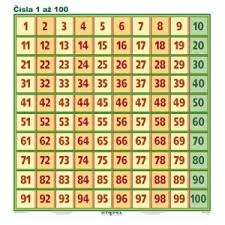   2. Do číselného radu doplň násobky 10:Doplň do číselného radu :Vypočítaj príklady :5. Zuzka mala v pokladničke našetrených 60 eur. Babka jej na narodeniny dala 30 eur. Koľko mala Zuzka našetrené v pokladničke ?        Mala ….................... 60 eur        Dostala......................30 eur        V pokladničke …...... ?                Výpočet :      Zuzka mala v pokladničke ____________  eur.Na strome sedelo 10 vrabcov. Priletelo k nim ešte 70 vrabcov.Koľko vrabcov sedelo spolu na strome ?         Sedelo …................... 10         Priletelo …................ 70         Spolu ….................... ?                Výpočet :      Na strome sedelo spolu ____________ vrabcov.                                   SLOVENSKÝ JAZYK    1.  Precvič si písanie slabík so S a Š :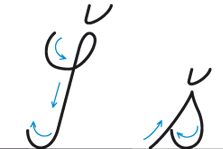 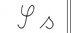 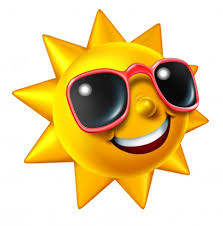 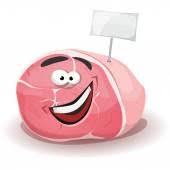 Precvič si písanie slov so S, s a Š, š:                                             VECNÉ UČENIETeraz je mesiac máj . Okrem toho, že je to jarný mesiac a že je to mesiac lásky, si v tomto mesiaci pripomíname aj dva významné štátne sviatky.      1.MÁJ – SVIATOK PRÁCE    Sviatok práce alebo 1.máj je medzinárodný sviatok pracujúcich. Uznesenie o oslavách prijal ustanovujúcu kongres II. internacionály v roku 1889 v Paríži na pamäť všeobecného štrajku a masových demonštrácií chicagských robotníkov, ktoré sa konali v roku 1886 za osemhodinový pracovný čas.    Po vzniku Česko – Slovenska bol od roku 1919 1.máj vyhlásený za štátny sviatok. Prvomájové oslavy sa niesli v duchu boja proti nezamestnanosti a zhoršovaniu postavenia pracujúcich. V rokoch 1933 – 1938 vyjadrovali protest proti fašizmu a vojne.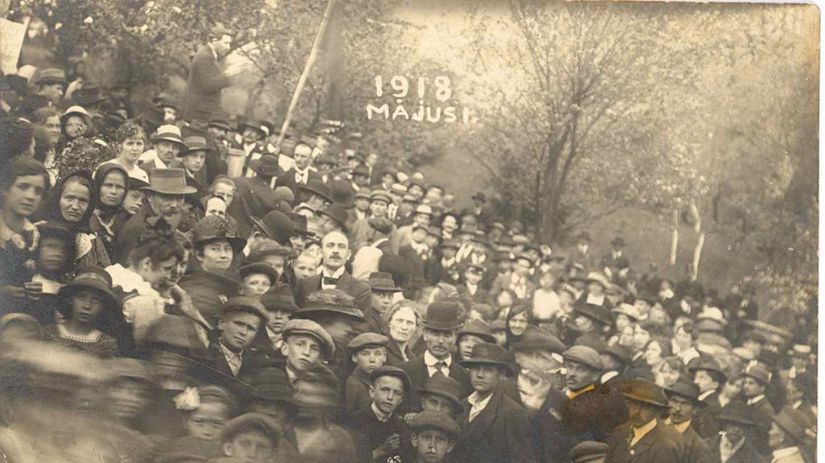 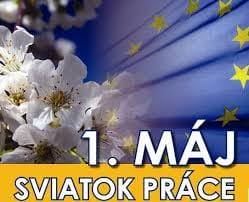  8. MÁJ – DEŇ VÍŤAZSTVA NAD FAŠIZMOMDátum 8. máj sa vzťahuje na výročie kapitulácie nacistického Nemecka, ktorá vstúpila do platnosti 8. mája 1945. V niektorých štátoch sa tento deň označuje aj ako Deň víťazstva v Európe.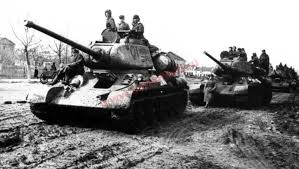 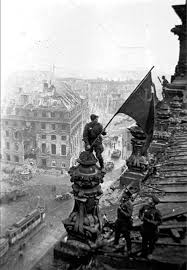                                  Domáce úlohy , 2.ročník / variant B                                              04.05. - 07.05.2020                                             MATEMATIKAPrecvič si písanie číslic :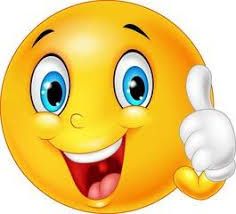 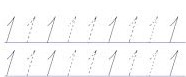 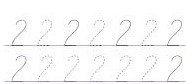 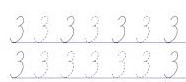 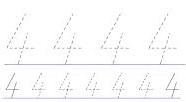                                        SLOVENSKÝ JAZYKNa ktorú slabiku sa začína obrázok ? Obrázok so správnou slabikou spoj čiarou :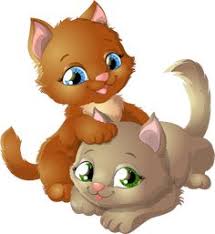                 ma                                    me                                       mi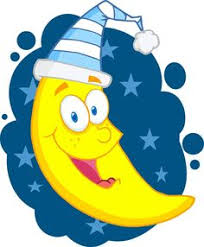               ma                                      mi                                        me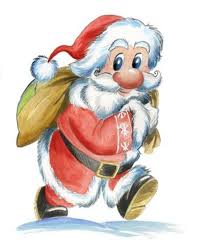               Me                                     Ma                                       Mi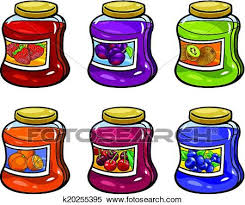            le                                           li                                          la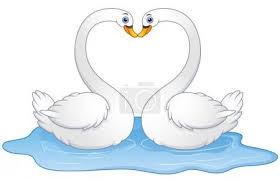             le                                           la                                               li           la                                           le                                               li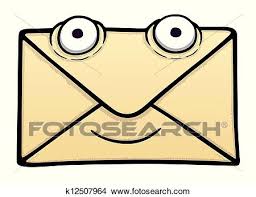 Slabiky prepíš písaným písmom :Precvič si ruku a zabav sa :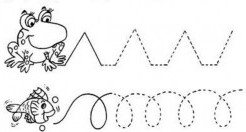  Vypracovala : Bc. Verčimáková Mária12345678911121314151617181921222324252627282931323334353637383941424344454647484951525354555657585961626364656667686971727374757677787981828384858687888991929394959697989910408010 + 30 =20 + 20 =50 + 30 =60 + 20 =70 + 20 =30 + 30 =50 + 50 =30 + 60 =40 + 10 =40 + 30 =40 + 60 =70 + 30 =90 + 10 =10 + 10 =80 + 20 =soešSašiiššasásúŠúšeEšUšŠiysosšoSéSúsovaSoňaskloŠimonšálUršuľaosaSandraušišírkaslimáksitošampónSlavošiltšnúrkaŠaňoláskaMáleílmaMéLíLáLéElEmmilaalemme